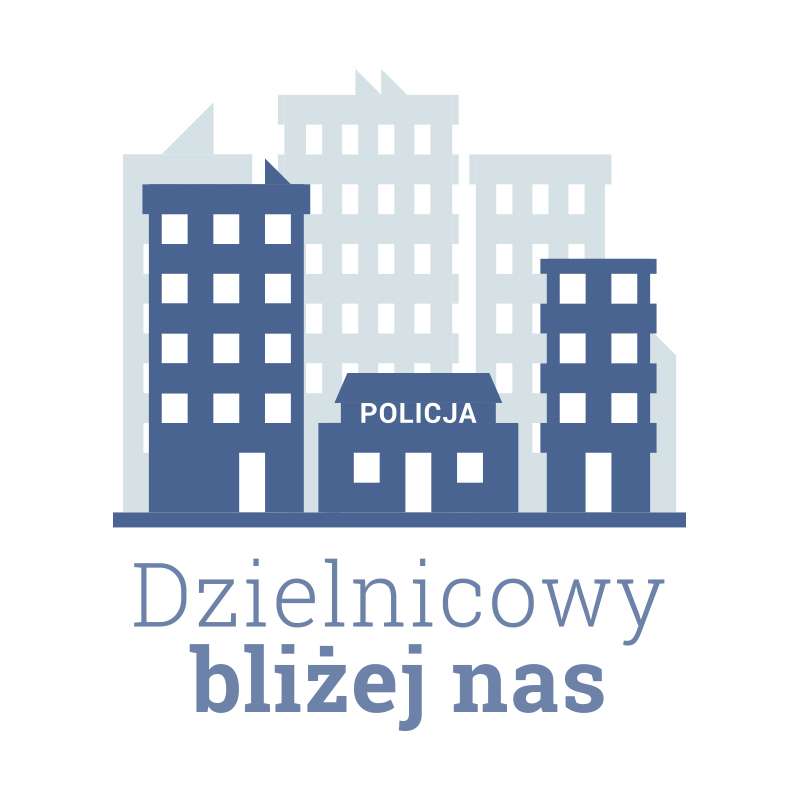 Informacja z realizacji      działań priorytetowych dla rejonu służbowego nr IVw okresie od 01 stycznia 2024 roku do 30 czerwca 2024 roku       1. Charakterystyka zdiagnozowanego zagrożenia w rejonie służbowym.	Z uzyskanych  informacji od mieszkańców miejscowości Drachalica jak również           z własnych spostrzeżeń wynika, że droga prowadząca do wsi jest drogą utwardzoną jednak jest nierówna z wieloma ubytkami przez co stwarza realne zagrożenie bezpieczeństwa dla poruszających się po niej uczestników ruchu. Nowa nawierzchnia bitumiczna poprawi jakość życia mieszkańców a utwardzone pobocze przyczyni się do poprawy bezpieczeństwa.                   2. Zakładany cel do osiągnięcia.	Dążenie do eliminacji powyższego zjawiska  poprzez nawiązanie współpracy           z Urzędem Gminy w Stężycy celem utwardzenia drogi.                3. Proponowane działania wraz z terminami realizacji poszczególnych etapów/zadań.- w okresie od 01 stycznia 2024 r. do 31 stycznia 2024 r. opracowanie i przesłanie pisma do Urzędu Gminy w Stężycy celem wykonania wskazanej jezdni.- w terminie od 01 stycznia 2024 r. do  31 stycznia 2024 r. nawiązanie współpracy  z Sołtysem Drachalicy celem podjęcia wspólnych działań zmierzających do usunięcia zagrożenia.	     4. Podmioty współpracujące w realizacji działania priorytetowego, wraz ze wskazaniem planowanych przez nie do realizacji zadań.- osoby wskazane z Urzędu Gminy w Stężycy – w celu naprawy nawierzchni.-  Sołtys Drachalicy - organizowanie spotkań z mieszkańcami  podjęcie wspólnych        działań zmierzających do naprawy drogi.- Lokalne społeczeństwo – informowanie o niebezpieczeństwach związanych                        z poruszaniem się po zużytej nawierzchni.             5. Proponowany sposób przekazania społeczności rejonu informacji o działaniu priorytetowym.  -       informowanie mieszkańców  podczas służby obchodowej. -     udział dzielnicowego podczas spotkań, debat z lokalną  społecznością. -     umieszczenie informacji na stronie internetowej KPP Ryki.									 mł.asp. Waldemar Witek									     (stopień, imię, nazwisko i podpis dzielnicowego)